Forslag til styrevervValgkomiteen ønsker forslag fra medlemmene i NMK Hålogaland på følgende styreverv:-Leder-Styremedlem-2VaramedlemOm du er interessert, eller ønsker å foreslå noen andre kontakt valgkomiteen på mail:Thorleif Torjussen toffa05@hotmail.com Ørjan Pedersen     oer-pe@online.no Mvh valgkomiteen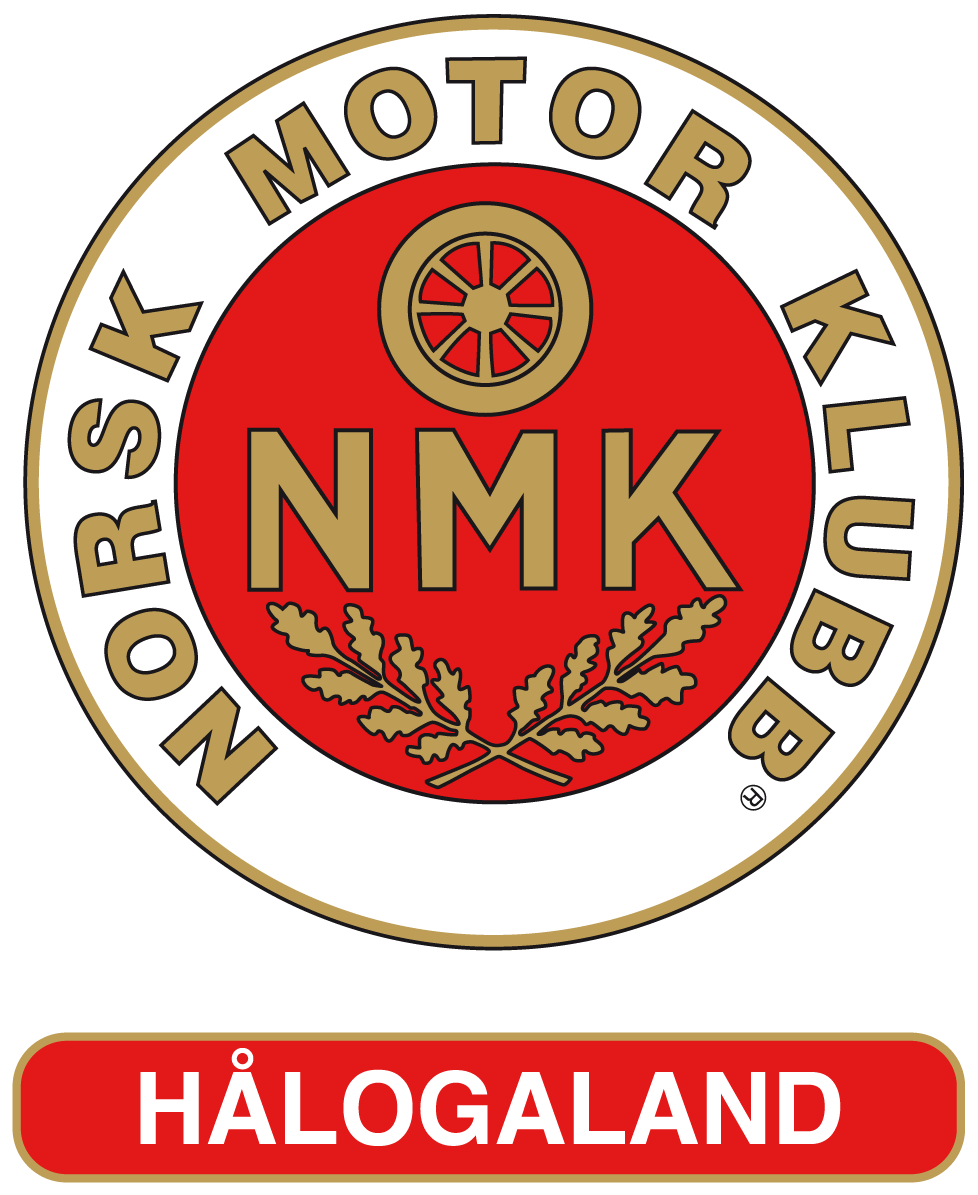 